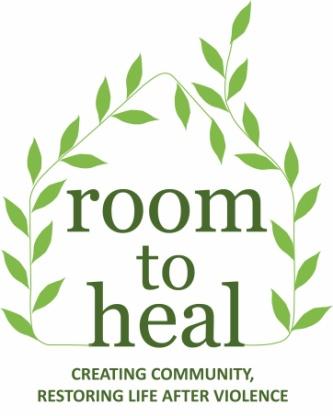 Room to Heal Referral Form 2019Thank you for your interest in Room to Heal. Room to Heal is a therapeutic community and human rights charity supporting asylum seekers and refugees who have survived torture and organised violence. We offer weekly mixed-gender group therapy, as well as social activities and casework support. 
If you would like to refer someone who would benefit from our services, or if you would like to refer yourself, please ensure that you:Complete all sections of the referral form Submit relevant documents regarding your client’s asylum case and medical situation i.e. witness statements, refusal letters, medical/psychiatric reports. Download and complete our Referrals Consent Form from our website, and then submit it by email alongside this consent form.Please read the following criteria before referring to Room to Heal:To be willing and able to engage in mixed-gender group therapy.To be available to take part in our therapy groups on Tuesdays, 11am-1pm. The groups are followed by lunch shared with the rest of the community and activities (such as gardening). We also offer a gardening and social group for the community on Friday afternoons 3-6pm which most members attend  To have a good level of English. Our groups are run in English due to the large mix of nationalities and languages at Room to Heal. This is so that members are able to relate directly with one another and participate fully.To be able to reach our office at least once per week. We are able to reimburse up to £4.50 (the cost of a one day bus pass) per session for each travelAged 18 and over. People below this age will benefit more from an organisation specialised in working with younger age groups.To be willing to be part of a community. Room to Heal values community as a mutually supportive means towards healing. How to referIf you feel that Room to Heal is the right environment for your client, please send the completed referral form, consent form and relevant documentation to anna@roomtoheal.org and we will get back to you as soon as possible. Thank you.Referral Form 2019Please complete all sections and submit any relevant documents regarding client’s asylum case and medical situation.RtH no:RtH no:RtH no:Date of referralPersonal InformationPersonal InformationPersonal InformationPersonal InformationPersonal InformationPersonal InformationPersonal InformationPersonal InformationPersonal InformationFirst name SurnameMale / Female / OtherDate of BirthAddressEmailPhone MobileEnglish speaking abilityOther languagesRequired to join therapeutic support groupsRequired to join therapeutic support groupsRequired to join therapeutic support groupsRequired to join therapeutic support groupsRequired to join therapeutic support groupsRequired to join therapeutic support groupsRequired to join therapeutic support groupsRequired to join therapeutic support groupsRequired to join therapeutic support groupsOur therapeutic support groups take place on Tuesdays 11am-1pm. Is individual available at this time?Our therapeutic support groups take place on Tuesdays 11am-1pm. Is individual available at this time?Our therapeutic support groups take place on Tuesdays 11am-1pm. Is individual available at this time?Our therapeutic support groups take place on Tuesdays 11am-1pm. Is individual available at this time?Our therapeutic support groups take place on Tuesdays 11am-1pm. Is individual available at this time?Our therapeutic support groups take place on Tuesdays 11am-1pm. Is individual available at this time?Our therapeutic support groups take place on Tuesdays 11am-1pm. Is individual available at this time?YesNoOur therapeutic support groups are run in English due to the variety of languages represented within Room to Heal. Does individual speak a sufficient level of English to engage fully in support group and understand others? Our therapeutic support groups are run in English due to the variety of languages represented within Room to Heal. Does individual speak a sufficient level of English to engage fully in support group and understand others? Our therapeutic support groups are run in English due to the variety of languages represented within Room to Heal. Does individual speak a sufficient level of English to engage fully in support group and understand others? Our therapeutic support groups are run in English due to the variety of languages represented within Room to Heal. Does individual speak a sufficient level of English to engage fully in support group and understand others? Our therapeutic support groups are run in English due to the variety of languages represented within Room to Heal. Does individual speak a sufficient level of English to engage fully in support group and understand others? Our therapeutic support groups are run in English due to the variety of languages represented within Room to Heal. Does individual speak a sufficient level of English to engage fully in support group and understand others? Our therapeutic support groups are run in English due to the variety of languages represented within Room to Heal. Does individual speak a sufficient level of English to engage fully in support group and understand others? YesNoIs individual willing to take part to mixed-gender group therapy?Is individual willing to take part to mixed-gender group therapy?Is individual willing to take part to mixed-gender group therapy?Is individual willing to take part to mixed-gender group therapy?Is individual willing to take part to mixed-gender group therapy?Is individual willing to take part to mixed-gender group therapy?Is individual willing to take part to mixed-gender group therapy?YesNoHave you obtained consent from the person you are referring using the form available on our website? (Please attach completed form to this referral)Have you obtained consent from the person you are referring using the form available on our website? (Please attach completed form to this referral)Have you obtained consent from the person you are referring using the form available on our website? (Please attach completed form to this referral)Have you obtained consent from the person you are referring using the form available on our website? (Please attach completed form to this referral)Have you obtained consent from the person you are referring using the form available on our website? (Please attach completed form to this referral)Have you obtained consent from the person you are referring using the form available on our website? (Please attach completed form to this referral)Have you obtained consent from the person you are referring using the form available on our website? (Please attach completed form to this referral)YesNoImmigration historyImmigration historyImmigration historyImmigration historyImmigration historyImmigration historyImmigration historyImmigration historyImmigration historyCountry of originStage of current application: first claim awaiting decision / appeal / fresh claimStage of current application: first claim awaiting decision / appeal / fresh claimStage of current application: first claim awaiting decision / appeal / fresh claimImmigration statusStage of current application: first claim awaiting decision / appeal / fresh claimStage of current application: first claim awaiting decision / appeal / fresh claimStage of current application: first claim awaiting decision / appeal / fresh claimHO ref numberStage of current application: first claim awaiting decision / appeal / fresh claimStage of current application: first claim awaiting decision / appeal / fresh claimStage of current application: first claim awaiting decision / appeal / fresh claimNASS ref numberDate of arrival in UKDate of arrival in UKDate of arrival in UKInitial claim – date; outcome; reasons if refusedDetails of appeals / fresh claimsDetention historyDetention historyDetention historyDetention historyDetention historyDetention historyDetention historyDetention historyDetention historyName of immigration Centre, arrival date and release dateName of immigration Centre, arrival date and release dateName of immigration Centre, arrival date and release dateHuman Rights ViolationsHuman Rights ViolationsHuman Rights ViolationsHuman Rights ViolationsHuman Rights ViolationsHuman Rights ViolationsHuman Rights ViolationsHuman Rights ViolationsHuman Rights ViolationsExperience of human rights violations☐	Assault☐	Child Soldiers☐	Domestic/family violence☐	Ethnic/racial/social persecution☐	Extreme physical/psychological violence☐	Female genital mutilation☐	Forced Marriage☐	Gang based/inter-tribal/inter-clan violence☐	Honour killings (threatened/attempted)Experience of human rights violations☐	Assault☐	Child Soldiers☐	Domestic/family violence☐	Ethnic/racial/social persecution☐	Extreme physical/psychological violence☐	Female genital mutilation☐	Forced Marriage☐	Gang based/inter-tribal/inter-clan violence☐	Honour killings (threatened/attempted)☐	Political persecution☐	Rape☐	Religious persecution☐	Gender based persecution☐	Slavery☐	Solitary confinement☐	Trafficking☐	Violations of liberty☐	Witness to atrocity☐	Political persecution☐	Rape☐	Religious persecution☐	Gender based persecution☐	Slavery☐	Solitary confinement☐	Trafficking☐	Violations of liberty☐	Witness to atrocity☐	Political persecution☐	Rape☐	Religious persecution☐	Gender based persecution☐	Slavery☐	Solitary confinement☐	Trafficking☐	Violations of liberty☐	Witness to atrocity☐	Political persecution☐	Rape☐	Religious persecution☐	Gender based persecution☐	Slavery☐	Solitary confinement☐	Trafficking☐	Violations of liberty☐	Witness to atrocity☐	Political persecution☐	Rape☐	Religious persecution☐	Gender based persecution☐	Slavery☐	Solitary confinement☐	Trafficking☐	Violations of liberty☐	Witness to atrocity☐	Political persecution☐	Rape☐	Religious persecution☐	Gender based persecution☐	Slavery☐	Solitary confinement☐	Trafficking☐	Violations of liberty☐	Witness to atrocity☐	Political persecution☐	Rape☐	Religious persecution☐	Gender based persecution☐	Slavery☐	Solitary confinement☐	Trafficking☐	Violations of liberty☐	Witness to atrocityOther/Comments:Other/Comments:Other/Comments:Other/Comments:Other/Comments:Other/Comments:Other/Comments:Other/Comments:Other/Comments:Please give a history of your client’s experiences of human rights violationsPlease give a history of your client’s experiences of human rights violationsPlease give a history of your client’s experiences of human rights violationsPlease give a history of your client’s experiences of human rights violationsPlease give a history of your client’s experiences of human rights violationsPlease give a history of your client’s experiences of human rights violationsPlease give a history of your client’s experiences of human rights violationsPlease give a history of your client’s experiences of human rights violationsPlease give a history of your client’s experiences of human rights violationsReferralReferralSelf-referral   ☐   Yes   ☐   No                 (If “no”, please answer the following questions)Referrer’s nameOrganisationContact phoneContact emailRelationship to clientReasons for referral to Room to Heal (Please include any physical or psychological health issues)Reasons for referral to Room to Heal (Please include any physical or psychological health issues)What would individual like to gain by joining Room to Heal?What would individual like to gain by joining Room to Heal?Room to Heal members are expected to engage fully with our communal therapeutic activities and mixed-gender therapy groups. How do they feel about this, and what challenges do they foresee?Room to Heal members are expected to engage fully with our communal therapeutic activities and mixed-gender therapy groups. How do they feel about this, and what challenges do they foresee?Immigration legal Support / RepresentativeImmigration legal Support / RepresentativeImmigration legal Support / RepresentativeImmigration legal Support / RepresentativeNameFirm / OrganisationAddressPhoneAddressEmailOther legal Support / Representative  (e.g. housing)Other legal Support / Representative  (e.g. housing)Other legal Support / Representative  (e.g. housing)Other legal Support / Representative  (e.g. housing)NameFirm / OrganisationAddressPhoneAddressEmailMedical contactMedical contactMedical contactMedical contactName of GPGP SurgeryAddress PhoneAddress EmailPsychiatric HistoryPsychiatric HistoryPsychiatric HistoryPlease detail previous or current contact with psychiatric services (including name / contact detail of services / in-patient / out-patient, and dates treated)Continue overleaf if necessaryMedication (current and previous)Any history of alcohol or drug abuse. Please give detailsCriminal convictionsCriminal convictionsGive details if client has any criminal convictionsOngoing Therapeutic SupportOngoing Therapeutic SupportName of therapistContact detailsDuration of therapyFurther details of any previous therapeutic supportFurther details of any previous therapeutic supportSupport NetworkSupport NetworkAccommodationFinancial SupportOther organisations supportingOther family, friendsAny other comments: